					   THE BOYS’ BRIGADE GRIMSBY & DISTRICT BATTALION.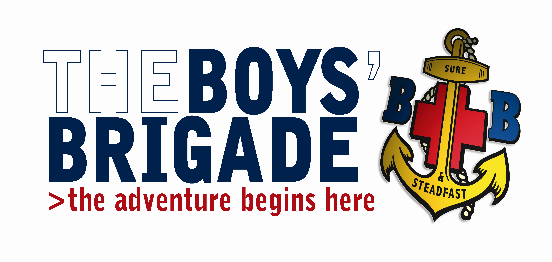 					  Training Convenor: Iain Betts					  30 Pretymen Crescent, Grimsby, N.E. Lincolnshire. DN36 4NS					  Tel: 07850 139999       e-mail: gyanddistbbtraining@gmail,comSeptember 2020Captains / Officer in-charge Training CourseVenue: St Giles Methodist Church, Addison Drive, Lincoln LN2 4LYDate: 15 February 2020        Time: 09:30 – 17:00Dear ColleaguesThe Grimsby and District Battalion are running a Captains / Officer in-charge training course which will take place on Saturday 15 February 2020 at St Giles Methodist Church, Addison Drive, Lincoln LN2 4LY. This course should to be taken at some point after Youth Leader Training by experienced leaders, and is open to existing Captains, prospective Captains, Officers in Charge of Sections and Officers who take an active role in the management of a company.This course covers the essential information and skills for Captains and Officers-in-Charge. Candidates wishing to attend are asked to return the accompanying booking form to me either via conventional post or e-mail as soon as possible. The closing date for bookings is Saturday 25th January 2020  The cost of the course is £5.00 per candidate, which includes lunch.              Cheques should be made payable to Grimsby and District Battalion.Yours in BB fellowship,  Iain BettsGrimsby & District Battalion Training Convenor